YILI :YILI :YILI :YILI :YILI :YILI :FAKÜLTE - YÜKSEKOKUL*                                                       FAKÜLTE - YÜKSEKOKUL*                                                       İstek Tarihi     :BÖLÜM - ANABİLİMDALI *                                                       BÖLÜM - ANABİLİMDALI *                                                       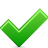 Formlar sadece kitap istekleri için kullanılacaktır. Dergi, tıpkıbasım, nota, CD-ROM, video kaset, DVD vb. kitap dışı materyal istekleri değerlendirmeye alınmayacaktır. Formlar sadece kitap istekleri için kullanılacaktır. Dergi, tıpkıbasım, nota, CD-ROM, video kaset, DVD vb. kitap dışı materyal istekleri değerlendirmeye alınmayacaktır. Formlar sadece kitap istekleri için kullanılacaktır. Dergi, tıpkıbasım, nota, CD-ROM, video kaset, DVD vb. kitap dışı materyal istekleri değerlendirmeye alınmayacaktır. Formlar sadece kitap istekleri için kullanılacaktır. Dergi, tıpkıbasım, nota, CD-ROM, video kaset, DVD vb. kitap dışı materyal istekleri değerlendirmeye alınmayacaktır. Formlar sadece kitap istekleri için kullanılacaktır. Dergi, tıpkıbasım, nota, CD-ROM, video kaset, DVD vb. kitap dışı materyal istekleri değerlendirmeye alınmayacaktır. " * " olan alanların doldurulması zorunludur." * " olan alanların doldurulması zorunludur." * " olan alanların doldurulması zorunludur." * " olan alanların doldurulması zorunludur." * " olan alanların doldurulması zorunludur.Yerli ve yabancı kitap ayırımına lütfen dikkat ediniz.Yerli ve yabancı kitap ayırımına lütfen dikkat ediniz.Yerli ve yabancı kitap ayırımına lütfen dikkat ediniz.Yerli ve yabancı kitap ayırımına lütfen dikkat ediniz.Yerli ve yabancı kitap ayırımına lütfen dikkat ediniz.Kütüphane web sayfamızdan (https://kutuphanekatalog.nku.edu.tr) sorgulama linkini tıklayarak isteklerinizin kütüphanemizde (basılı ya da elektronik) olup olmadığını koleksiyon çeşitliliğini artırmak için kontrol ediniz.Kütüphane web sayfamızdan (https://kutuphanekatalog.nku.edu.tr) sorgulama linkini tıklayarak isteklerinizin kütüphanemizde (basılı ya da elektronik) olup olmadığını koleksiyon çeşitliliğini artırmak için kontrol ediniz.Kütüphane web sayfamızdan (https://kutuphanekatalog.nku.edu.tr) sorgulama linkini tıklayarak isteklerinizin kütüphanemizde (basılı ya da elektronik) olup olmadığını koleksiyon çeşitliliğini artırmak için kontrol ediniz.Kütüphane web sayfamızdan (https://kutuphanekatalog.nku.edu.tr) sorgulama linkini tıklayarak isteklerinizin kütüphanemizde (basılı ya da elektronik) olup olmadığını koleksiyon çeşitliliğini artırmak için kontrol ediniz.Kütüphane web sayfamızdan (https://kutuphanekatalog.nku.edu.tr) sorgulama linkini tıklayarak isteklerinizin kütüphanemizde (basılı ya da elektronik) olup olmadığını koleksiyon çeşitliliğini artırmak için kontrol ediniz.Öğrencilerimizin kütüphanemizi daha etkin kullanabilmesi için lütfen gelişimlerine yardımcı olacağını düşündüğünüz kitaplara listenizde yer veriniz.Öğrencilerimizin kütüphanemizi daha etkin kullanabilmesi için lütfen gelişimlerine yardımcı olacağını düşündüğünüz kitaplara listenizde yer veriniz.Öğrencilerimizin kütüphanemizi daha etkin kullanabilmesi için lütfen gelişimlerine yardımcı olacağını düşündüğünüz kitaplara listenizde yer veriniz.Öğrencilerimizin kütüphanemizi daha etkin kullanabilmesi için lütfen gelişimlerine yardımcı olacağını düşündüğünüz kitaplara listenizde yer veriniz.Öğrencilerimizin kütüphanemizi daha etkin kullanabilmesi için lütfen gelişimlerine yardımcı olacağını düşündüğünüz kitaplara listenizde yer veriniz.Bu form 50 kitap olarak ayarlanmıştır. Taleplerinizin 50 kitabı aşması durumunda web sitesinden yeni form indirerek devam edebilirsiniz. Öncelik sırası önemli olduğundan devam etmiş olduğunuz formu 2,3,4,… şeklinde numara vermeniz gerekmektedir.Bu form 50 kitap olarak ayarlanmıştır. Taleplerinizin 50 kitabı aşması durumunda web sitesinden yeni form indirerek devam edebilirsiniz. Öncelik sırası önemli olduğundan devam etmiş olduğunuz formu 2,3,4,… şeklinde numara vermeniz gerekmektedir.Bu form 50 kitap olarak ayarlanmıştır. Taleplerinizin 50 kitabı aşması durumunda web sitesinden yeni form indirerek devam edebilirsiniz. Öncelik sırası önemli olduğundan devam etmiş olduğunuz formu 2,3,4,… şeklinde numara vermeniz gerekmektedir.Bu form 50 kitap olarak ayarlanmıştır. Taleplerinizin 50 kitabı aşması durumunda web sitesinden yeni form indirerek devam edebilirsiniz. Öncelik sırası önemli olduğundan devam etmiş olduğunuz formu 2,3,4,… şeklinde numara vermeniz gerekmektedir.Bu form 50 kitap olarak ayarlanmıştır. Taleplerinizin 50 kitabı aşması durumunda web sitesinden yeni form indirerek devam edebilirsiniz. Öncelik sırası önemli olduğundan devam etmiş olduğunuz formu 2,3,4,… şeklinde numara vermeniz gerekmektedir.SNOYAYININ ADI*YAZARI*ISBN*YAYINCI*YILI*1234567891011121314151617181920212223242526272829303132333435363738394041424344454647484950